新媒體藝術學系(碩士班)學生申請學位考試準備相關文件姓名：                學號：                組別：                國立臺北藝術大學研究生選定畢業指導教授同意書說明：請於選定指導教授後欲申請學位考試同時填具一式一份。國立臺北藝術大學  電影與新媒體學院  新媒體藝術學系碩士班畢業製作指導紀錄表＿＿＿學年度研究生姓名：										組別：學號：												指導老師：*1.每學期至少進行5次師生指導對談。 2.此表格請妥善保存，於提學位考試時，請將此表繳至系辦。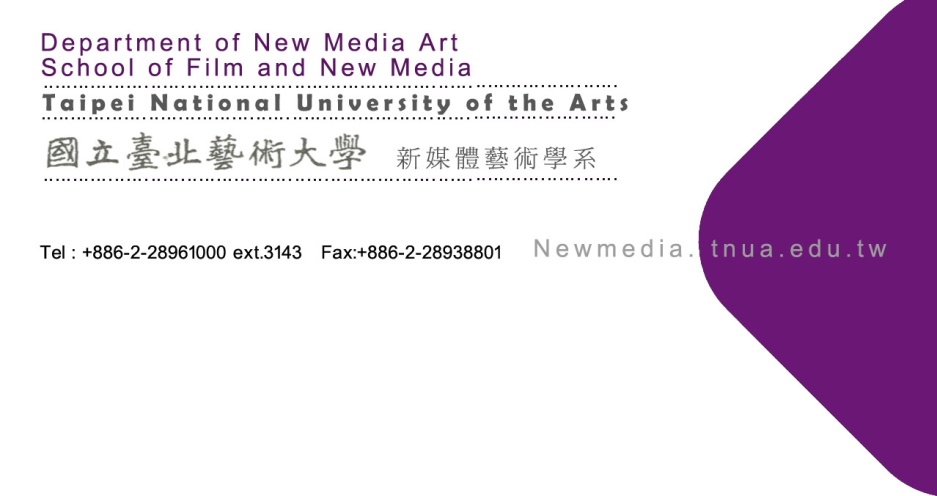 ○○○教授道鑑：本系本年度碩士班畢業生  ○○○  君論文口試訂於下述時間舉行，素仰 先生學譽甚隆，承俞允撥冗蒞臨本所擔任口試委員，不吝賜教，多所指導。口試事宜，敬懇確認如下：論文題目：○○○○○○○○○○口試時間： 103年○○月○○日 (星期○) 16.30 ~ 17.00口試地點： 研究大樓○○○○教室指導教授： ○○○教授指導聯 絡 人： 林佑任先生，電話：(02)2896-1000 轉 3143          耑此     敬頌教 安國立臺北藝術大學新媒體藝術學系碩士班  主任  敬啟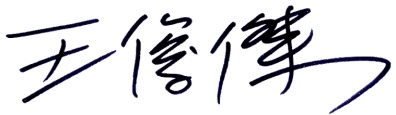 103 年○○ 月○○ 日國立臺北藝術大學新媒體藝術學系碩士學位創作論述格式規範                                                       (97.03.14)論文編印項目次序封面書背中文摘要英文摘要學位考試委員會審定書論文大網通過審定書評鑑通過審定書著作權授權書序言、或誌謝辭目錄表目錄圖目錄論文正文參考文獻附錄封底規格說明(詳細規格請與指導教授討論或參考國際論文規範)書脊格式1.邊界：上、下均。2.文字：標楷體10級字。3.年：學年度，阿拉伯數字。4.編排格式，如【附件二】。封面格式1.頁面規格：A4。2.邊界：上、下、左、右均。3.封面文字編排，如【附件二】。4.論文題目：中、英文並列。5.封面顏色，(如附件一)論文內容次序封面論文提要(中英文)各以一頁為原則【本校學位考試規章第七條第三款第一目：學位論文(含提要)以中文撰寫為原則。】學位考試委員會審定書、論文大綱通過審定書、評鑑通過審定書、著作權授權書，如【附件三】。序言、或誌謝辭目錄、表目錄、圖目錄。【附件四】論文正文頁面規格：A4白色紙張。邊界：上、下、右均m，左m。如【附件五】。文字編排：橫書，由左至右。正文開始的第一頁應先打上題目名稱，再按章節順序繕打。標題方式：如分章節，按章、節、項、款、目、第一、壹、一、(一)、1、(1)、…..等層次為之。但內容不多者，可由各系所依專業領域之方式自訂。頁碼：阿拉伯數字，頁尾置中。(正文前頁碼以羅馬數字小寫編排之)印刷：以雙面印刷為原則。註解方式(含電子資料之引註)：由各系所依專業領域之方式自訂。參考文獻及附錄作者簡介封底：(與封面紙張同紙)裝訂邊：左側著作權授權書取得論文摘要線上建檔：研究生自行「國立臺北藝術大學電子學位論文服務(ETDS)系統」(網址：http://thesis.tnua.edu.tw)，以學號為帳號登錄，輸入論文基本資料、上傳論文全文電子檔，並簽署授權書。相關論文全文電子檔案線上建檔說明流程，請上網址http://thesis.tnua.edu.tw或洽所辦助理。碩（博）士畢業論文封面顏色 本所畢業研究創作論述/論文封面顏色以「白、藍、黃、綠」4個顏色為循環，以淺色系為主，並以畢業生入學年度為分隔，自90學年度入學學生起開始循環。   含(書脊格式、封面格式)         ××××××××××××××（中文題目）××××××××××××××附件(四) 橫式中文摘要格式樣本指導教授：×××學生：×××－－（摘要內容）－－－－－－－－－－－－－－－－－－－－－－－－－－－－－－－－－－－－－－－－－－－－－－－－－－－－－－－－－－－－－－－－－－－－－－－－－－－－－－－－－－－－－－－－－－－－－－－－－－－－－－－－－－－－－－－－－－－－－－－－－－－－－－－－－－－－－－－－－－－－－－－－－－－－－－－－－－－－－－－－－－－－－－－－－－–––––––（英文題目）–––––––附件(五) 英文摘要格式樣本–––––––––––––––––––––––––––––––––––––––––Advisor: __________Student:______________                ABSTRACT－－－(Content of abstract)－－－－－－－－－－－－－－－－－－－－－－－－－－－－－－－－－－－－－－－－－－－－－－－－－－－－－－－－－－－－－－－－－－－－－－－－－－－－－－－－－－－－－－－－－－－－－－－－－－－－－－－－－－－－－－－－－－－－－－－－－－－－－－－－－－－－－－－－－－－－－－－－－－－以下為範例，章節的標題與多少章、節，原則上依「畢製或論文」由學生與指導老師討論決定。目     次申請學位考試學生須繳交文件申請學位考試學生須繳交文件申請學位考試學生須繳交文件申請學位考試學生須繳交文件申請學位考試學生須繳交文件申請學位考試學生須繳交文件申請學位考試學生須繳交文件繳交文件文件申請單位繳交份數注意事項表格名稱、編號及相關規章(編號之相關申請書已隨mail於附件檔案中)確認後於□打勾系辦公室審件核章畢業展相關證明資料依個人資料提供份數請提供海報、邀請卡、照片、影片等等。學位考試申請書三份文件線上申請，請於北藝大首頁/學生入口/學生網路服務系統 辦理，網址：http://203.71.172.237/EIP/login.aspx1份請與指導教授討論，共需找幾位委員，委員資格請詳閱北藝大學位考試規章及本系學位學位考試辦法。校外委員須提供教師證號，且若首次擔任本校口試委員者，則須附教師資格證書影本、身份證正反影本、銀行帳戶影本、匯款同意書。（論文大綱若已給予者不須繳交）須與申請書題目相同；請勾選創作連同書面報告。「01學位考試申請書」「02學位考試委員名單」「03創作論述或論文及論文題要」學位考試委員名單三份文件線上申請，請於北藝大首頁/學生入口/學生網路服務系統 辦理，網址：http://203.71.172.237/EIP/login.aspx1份請與指導教授討論，共需找幾位委員，委員資格請詳閱北藝大學位考試規章及本系學位學位考試辦法。校外委員須提供教師證號，且若首次擔任本校口試委員者，則須附教師資格證書影本、身份證正反影本、銀行帳戶影本、匯款同意書。（論文大綱若已給予者不須繳交）須與申請書題目相同；請勾選創作連同書面報告。「01學位考試申請書」「02學位考試委員名單」「03創作論述或論文及論文題要」創作論述或論文及論文題要三份文件線上申請，請於北藝大首頁/學生入口/學生網路服務系統 辦理，網址：http://203.71.172.237/EIP/login.aspx1份請與指導教授討論，共需找幾位委員，委員資格請詳閱北藝大學位考試規章及本系學位學位考試辦法。校外委員須提供教師證號，且若首次擔任本校口試委員者，則須附教師資格證書影本、身份證正反影本、銀行帳戶影本、匯款同意書。（論文大綱若已給予者不須繳交）須與申請書題目相同；請勾選創作連同書面報告。「01學位考試申請書」「02學位考試委員名單」「03創作論述或論文及論文題要」畢業指導教授同意書三份文件線上申請，請於北藝大首頁/學生入口/學生網路服務系統 辦理，網址：http://203.71.172.237/EIP/login.aspx1份請再次與指導教授確認好中、英文題目，務必提供。「04畢業指導教授同意書」   歷年成績單註冊組1份預計於當學期修畢應修科目學分者，加附當學期選課單影本一份。（若論文大綱後加修課程者，不須繳交）英文能力通過證明1份未修習本校中進階英文或中進階英文檢定課程者，務必提供。相關規定可至系網「課程規劃/修課規定/碩士班」http://newmedia.tnua.edu.tw/?page_id=441查詢各學期畢業製作指導紀錄表每學期至少繳交五次以上紀錄表至少繳交畢業當學期之記錄表「05指導教授紀錄表」  畢審學分科目表新媒系辦公室1份論文大綱審查已繳交者，可請向系辦公室領取。個人該屆該組課程學分表新媒系辦公室1份論文大綱審查已繳交者，可請向系辦公室領取。評鑑通過審議書新媒系辦公室評鑑審定書98學年度前入學須通過2次、99學年度以後入學須通過1次論文大綱審查已繳交者，可請向系辦公室領取。論文大綱通過審議書新媒系辦公室1份論文大綱審查已繳交者，可請向系辦公室領取。線上資料填寫網址請參見系辦郵件內容口試委員邀請函新媒系辦公室依委員人數提供與各口試委員確認口試時間時，請與系辦洽詢口試教室使用時間。（請至所辦領取列印邀請函信紙及信封後，自行寄送給口試委員。）「C學位考試邀請函」系所組別姓名學號論  文（或創作、展演）題  目中文：中文：中文：中文：中文：論  文（或創作、展演）題  目英文：                                            英文：                                            英文：                                            英文：                                            英文：                                            論文格式 □論文 ■創作連同書面報告 □展演連同書面報告  □技術報告 □論文 ■創作連同書面報告 □展演連同書面報告  □技術報告 □論文 ■創作連同書面報告 □展演連同書面報告  □技術報告 □論文 ■創作連同書面報告 □展演連同書面報告  □技術報告 □論文 ■創作連同書面報告 □展演連同書面報告  □技術報告本人同意擔任其指導教授                                                            指導教授：                （簽章）                                                                         年   月   日                                                   系所主管：                 （簽章）本人同意擔任其指導教授                                                            指導教授：                （簽章）                                                                         年   月   日                                                   系所主管：                 （簽章）本人同意擔任其指導教授                                                            指導教授：                （簽章）                                                                         年   月   日                                                   系所主管：                 （簽章）本人同意擔任其指導教授                                                            指導教授：                （簽章）                                                                         年   月   日                                                   系所主管：                 （簽章）本人同意擔任其指導教授                                                            指導教授：                （簽章）                                                                         年   月   日                                                   系所主管：                 （簽章）本人同意擔任其指導教授                                                            指導教授：                （簽章）                                                                         年   月   日                                                   系所主管：                 （簽章）時間指導內容摘要教授簽名備註年  月  日年  月  日年  月  日年  月  日年  月  日民90 白民91 藍民92 黃民93 綠民94 白民95 藍民96 黃民97 綠民98 白民99 藍民100 黃民101 綠民102 白民103 藍民104 黃民105 綠民106 白民107 藍民108 黃民109 綠中文摘要………………………………………………………………英文摘要………………………………………………………………誌謝………………………………………………………………目  次………………………………………………………………表  次………………………………………………………………圖  次………………………………………………………………第一章緒論…………………………………………………………2第二章     概念脈絡與創作動機………………………………………3第一節思想與語言表逹的不同調…………………………………4第二節跳躍式的閱讀經驗…………………………………………6    第三節語言只能指涉，但不能代表真實…………………………9    第四節創作動機……………………………………………………9第三章創作背景與文獻回顧………………………………………11第一節淺談網路藝術………………………………………………20第二節超文本發展歷程……………………………………………24    第三節應用超文本的文學創作……………………………………27    第四節以圖做為文本單位的超文本作品…………………………27    第五節Wiki…………………………………………………………27一、 什麼是wiki…………………………………………29二、 維基百科……………………………………………29第四章創作理論……………………………………………………30第一節流動空間……………………………………………………32第二節辭片構成的意符銀河………………………………………34第三節理想文本中作者角色………………………………………35第四節以超文本接近音響空間……………………………………35第五章作品說明……………………………………………………36第一節製作過程……………………………………………………40一、 畫面呈現……………………………………………42二、 xml導入物件構成場景………………………………45三、 故事呈現設定…………………………………………48四、 資料庫設定……………………………………………48第二節使用者操作說明……………………………………………51一、 基本操作說明…………………………………………54二、 編輯說明………………………………………………55三、 編輯語法………………………………………………55第三節作品特色………………………………………………………55一、 具有「歷史」的故事…………………………………55二、 是虛擬或是真實？………………………………………57三、 窺伺個人身份如何以「風格」重建於網路…………58第六章作品檢討與未來發展59第七章結語61參考文獻…………………………………………………………………64附錄一		Jacky的故事最初版本………………………………………75附錄一Alice的故事最初版本………………………………………78附錄三作品網址………………………………………………………84附錄四作品程式………………………………………………………86附錄五作品展覽紀錄…………………………………………………112         2.5公分         2.5公分         2.5公分3公分2.5公分說明：實線外框代表紙張大小21×（A4大小）。虛線以內為打字之範圍。實線與虛線中間部份為每頁每邊之空白。左邊與差距為裝訂時可能消耗之  部份。正文開始至作者簡介之頁碼位置（以阿拉伯數字表示之） 2.5公分 		-XX-		2.5公分